                  DUYURU     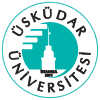 AŞAĞIDA BELİRTİLEN DERSİN SINIFI DEĞİŞMİŞTİR.Yrd.Doç.Dr.Meltem NARTERSalı 